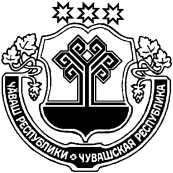 О переносе даты публичных слушаний              П о с т а н о в л я ю: В связи с запретом проведения на территории Чувашской Республики публичных массовых мероприятий перенести дату проведения публичных слушаний, назначенных постановлением главы  Индырчского сельского поселения Янтиковского района 17.03.2020 № 1 «О проведении публичных слушаний по проекту решения Собрания депутатов Индырчского сельского поселения за 2019 год» на более поздний срок.Контроль за исполнением настоящего постановления оставлю за собой.Глава Индырчского сельского поселенияЯнтиковского района Чувашской Республики                                А.В.СеменовЧУВАШСКАЯ РЕСПУБЛИКА ЯНТИКОВСКИЙ РАЙОН  ЧĂВАШ РЕСПУБЛИКИТĂВАЙ РАЙОНĚ ГЛАВА ИНДЫРЧСКОГО СЕЛЬСКОГОПОСЕЛЕНИЯ ПОСТАНОВЛЕНИЕ«02»  апреля  2020  № 2деревня ИндырчиЙĂНТĂРЧЧĂ ЯЛ ПОСЕЛЕНИЙĚН ПУÇЛĂХĚ ЙЫШĂНУ«02» апрель  2020   № 2Йǎнтǎрччǎ ялě